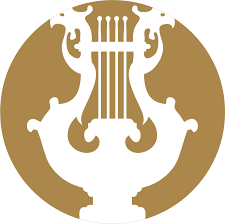 Program Title Georgian Folk MusicQualification Master of Music (MMus) in Traditional MusicECTS Credits and Their Distribution The 120 ECTS-credit master’s program is centered on the student and is based on the amount of academic workload needed for the student to accomplish the program's objectives.The distribution of the credits is as follows:110 ECTS – Specialty mandatory courses including ethnomusicological expeditions;  10 ECTS - Elective courses. Language of StudyEnglishProgram Lieder / Co-leaderNatalia Zumbadze, ProfessorMinimum Admission Requirements The prerequisites for admission to the program are:Bachelor's degree in Music fields;The passing of creative rounds;Program Goal/Objectives Through the development of systematized, comprehensive knowledge and skills in the field of Georgian folk music, the master's program seeks to produce highly qualified, competitive, professional musician-performers with a master's academic degree who will be able to work in creative and cultural-educational organizations. After completion of the graduate program student can pursue doctoral studies.Program Learning Outcomes Knowledge and Understanding: After completion of the program student:Demonstrates the in-depth understanding and wide repertoire required for a proficient folk singer, instrumentalist, soloist and ensemble/choir member.Outlines and specifies the musical folklore genres of Eastern and Western Georgian musical dialects, characteristic samples, and urban folk music.Theoretically possesses musical patterns of basic genres of Georgian musical dialects, performance forms, and singing styles. Is theoretically familiar with the key details of fieldwork, including the characteristics of pre-expedition work, working methods with Ethnofors, technical aspects of recording, and the peculiarities of recorded materials. Skills:performs the men's and women's repertoire of Georgia's regions adhering local and common performance traditions.plays instrumental tunes of different regions of Georgian adhering local and common performance traditions of instrumental music (including panduri, chonguri, salamuri, and ch’iboni).assesses basic features of different groups of Georgian instruments and their key characteristics, comprehends instrument performance methods, and is familiar with notation issues.practically possess the abilities necessary for fieldwork.examines, formulates, and finds solutions to problems relating to the performance of folk music.while performing folk repertoire, exhibits a thorough understanding of the peculiarities of regional styles and musical expression techniques of diverse genres.arranges a concert and other professional activities individually or with other performers.analyzes concerns of performance in primary and stage singing folklore, on Georgian traditions of different regions and genres.Responsibility and autonomy:demonstrates ethical, professional behavior in different professional settings and takes responsibility in his/her actions;follows the academic integrity and copyright general norms.Learning  and Teaching Methods method of working on the book, scores, and audio recordings;demonstration methodexplanatory methodmethod of individual teachinggroup teaching methodverbal methodrehearsalmethod of written work discussion methodanalysis and synthesis methodIn the process of teaching, the following formats are employed:lecture and practical training;midterm assessment and presentation-formatted expedition report;teaching in a traditional setting (in the context of the ethnomusicological expedition and performance practice).Assessment Methods The final assessment (100 points), which is the sum of the midterm (one-time or repeated) and final assessments, is used to evaluate the student's academic performance in the study component of the undergraduate educational program.Each assessment form and component have a certain share of the final evaluation from the overall evaluation score (100 points), which is stipulated in the applicable syllabus and communicated to the student at the start of the academic semester.The precise percentage of the required minimum competence for the midterm and final assessments is specified in a syllabus and announced to the student at the beginning of the study semester.The stipulated by-law assessment system allows for five types of positive assessment:A - excellent – 91-100 pointsB - very good – 81-90 of the maximum assessmentC - good – 71-80 of the maximum assessment D - satisfactory – 61-70 of the maximum assessmentE - sufficient – 51-60 of the maximum assessmentThe assessment system allows two types of negative assessment:(FX) not able to pass- which indicates that the student needs to complete extra work to pass and is allowed to retake the test through independent study (41–50 points of the maximum assessment)(F) failed - 40 points and less out of the maximum assessment, indicating the student's work is insufficient, and he must re-take the course.If a student is evaluated by FX, the extra exam will be arranged for him/her at least 5 calendar days after the results of the initial final exam are released. The number of points obtained as a result of the final exam is not added to the number of points accumulated on the additional exam. The result of the additional exam is considered final and is reflected in the final evaluation of the educational program’s educational component. The student is given an F-0 grade if the final assessment for the educational component is 0 to 50, taking into account his performance on the additional examination.The criteria for evaluation set out in the master's thesis/project creation guidelines are applicable for evaluating the research component. The criteria imply the reviewer's and the defense commission's assessments.Career OptionsThe program's graduate will be qualified to work in the fields of education, culture, science, media, creative industries, public, non-governmental, or private sectors, as well as independently conduct educational, cultural, and other initiatives.Additional information (if any)The applicant for the educational program, and later the student, must recognize the significance of the values outlined in the Conservatory's Code of Ethics and Academic Integrity Policy and adhere to them scrupulously.